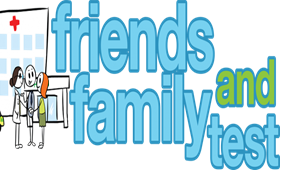 HAVE YOUR SAY TO IMPROVE YOUR CARE!COMPLETE OUR SHORT QUESTIONNAIRE ON HOW LIKELY YOU ARE TO RECOMMEND OUR SURGERY TO FAMILY AND FRIENDS.  We have been collecting your replies and below are our results for October 23Recent comments: Very GoodGoodNeither Good/nor poorPoorVery PoorDon’t Know2533000Excellent response to my needs and giving me peace of mind. 								Simply the best!																		The doctors are amazing as are the receptionists, nothing too much trouble.									Always Helpful.									Excellent Surgery.																Excellent response to my needs and giving me peace of mind. 								Simply the best!																		The doctors are amazing as are the receptionists, nothing too much trouble.									Always Helpful.									Excellent Surgery.																Excellent response to my needs and giving me peace of mind. 								Simply the best!																		The doctors are amazing as are the receptionists, nothing too much trouble.									Always Helpful.									Excellent Surgery.																Excellent response to my needs and giving me peace of mind. 								Simply the best!																		The doctors are amazing as are the receptionists, nothing too much trouble.									Always Helpful.									Excellent Surgery.																Excellent response to my needs and giving me peace of mind. 								Simply the best!																		The doctors are amazing as are the receptionists, nothing too much trouble.									Always Helpful.									Excellent Surgery.																Excellent response to my needs and giving me peace of mind. 								Simply the best!																		The doctors are amazing as are the receptionists, nothing too much trouble.									Always Helpful.									Excellent Surgery.																Excellent response to my needs and giving me peace of mind. 								Simply the best!																		The doctors are amazing as are the receptionists, nothing too much trouble.									Always Helpful.									Excellent Surgery.																Excellent response to my needs and giving me peace of mind. 								Simply the best!																		The doctors are amazing as are the receptionists, nothing too much trouble.									Always Helpful.									Excellent Surgery.																